Ministarstvo zdravstvaDrugi natječaj za prijavu projekata zdravstvenih organizacija u suradnji s udrugama u Republici Hrvatskoj za dodjelu financijskih sredstava u okviru raspoloživih sredstava iz dijela prihoda od igara na sreću u području prevencije ovisnosti i suzbijanja zlouporabe droga za 2016. godinuUPUTE ZA PRIJAVITELJE
Datum raspisivanja natječaja: 08. studenoga 2016.Rok za dostavu prijava: 08. prosinca 2016.Sadržaj1. INFORMACIJE O DrugOM  natječJU za prijavu projekata zdravstvenih organizacija u suradnji s udrugama u Republici Hrvatskoj zA dodjelu financijskih sredstava u okviru raspoloživih sredstava iz dijela prihoda od igara na srećU u području prevencije ovisnosti i suzbijanja zlouporabe droga za 2016. GODINU	31.1. Opis problema čijem se rješavanju želi doprinijeti ovim natječajem	31.2. Opći cilj i posebni ciljevi Natječaja i prioriteti za dodjelu financijskih sredstava	61.3. Ukupna vrijednost Natječaja i planirani iznosi	71.4. Sudionici u provedbi natječaja	82. FORMALNI UVJETI NATJEČAJA	82.1.	Uvjeti prijave za zdravstvene organizacije	82.2. Prihvatljive aktivnosti koje će se financirati putem Natječaja	102.3. Prihvatljivi troškovi koji će se financirati putem Natječaja	112.3.1. Prihvatljivi izravni troškovi za zdravstvene organizacije u suradnji s udrugama	112.3.2. Prihvatljivi neizravni troškovi za zdravstvene organizacije u suradnji s udrugama	122.4. Neprihvatljivi troškovi koji se neće financirati putem Natječaja	122.4.1. Neprihvatljivi troškovi za zdravstvene organizacije	123. KAKO SE PRIJAVITI	133.1. Dokumentacija za Natječaj	133.1.1. Projektna prijava za zdravstvene organizacije treba sadržavati sljedeću dokumentaciju:	133.2. Sadržaj opisnog obrasca	143.3. Sadržaj Obrasca proračuna	143.4. Gdje i kako poslati prijavu?	153.5. Rok za slanje prijave	163.6. Kome se i u kojem roku obratiti za dodatna pojašnjenja?	164. PROCJENA PRIJAVA I DONOŠENJE ODLUKE O DODJELI BESPOVRATNIH SREDSTAVA	174.1. Pregled prijava u odnosu na propisane uvjete Natječaja	174.2. Procjena prijava koje su zadovoljile propisane uvjete natječaja	184.3. Dostava dodatne dokumentacije, donošenje odluke i obavijest o odluci	184.4. Ugovaranje,  praćenje te obustavljanje i povrat isplaćenih sredstava	19Posljednjih se godina povećala ponuda droga, koja je uslijed pojave tzv. novih droga, postala raznovrsnija čime je stvorena veća opasnost za rast trenda konzumiranja istih osobito među mladima. Iako u Republici Hrvatskoj ne postoji epidemija ovisnosti i zlouporabe droga, situacija vezana za kriminalitet i zlouporabu droga i dalje je složena. Iako se broj novopridošlih posebice opijatskih ovisnika kontinuirano smanjuje, zabrinjavajući je podatak da se od 2000. do 2015. godine ukupan broj ovisnika o drogama registriranih u sustavu za bolnički i ambulantni tretman kontinuirano povećava, a također je prisutan i značajan broj smrtnih slučajeva koje su u uskoj posljedičnoj vezi s konzumiranjem droga te prijava za prekršaj ili kazneno djelo zlouporabe droga. U 2015. godini ukupno je u zdravstvenom sustavu bilo liječeno 7.533 osoba što je za 279 osoba manje nego godinu ranije kada je bilo liječeno 7.812. Udio opijatskih ovisnika u ukupnom broju liječenih osoba je sličan kao i ranijih godina i iznosi 81,3% odnosno 6.123 osoba. Udio neopijatskih ovisnika je 18,7% ili 1.410 osoba. Prema glavnom sredstvu kod opijatskih ovisnika prevladava ovisnost o heroinu (6.123 osoba ili 81,3% svih opijatskih ovisnika) dok kod neopijatskih ovisnika prevladava ovisnost o kanabisu (967 osoba ili 12,8 % osoba). Slično kao i godinu ranije novih ovisnika u tretmanu je 844 što je udio od 11,2 % od ukupnog broja liječenih. Raspodjela liječenih osoba prema spolu nije se značajnije promijenila u 2015. godini u odnosu na prethodne godine. Prema podacima o spolu liječenih ovisnika, većinu čine muškarci. Od 7.533 ukupno liječenih, 83,3% ili 6.273 osoba su bili muškarci, dok je u protekloj godini zbog problema sa zlouporabom psihoaktivnih sredstava bilo liječeno 16,7% ili 1.260 žena. Omjer liječenih muškaraca i žena iznosi 5:1, a i kod muškaraca i kod žena prevladava opijatska ovisnost.Nadalje, Hrvatska je kontinuirano od 1995. godine uključena u Europsko istraživanje o duhanu, alkoholu i drugim drogama među učenicima (ESPAD). ESPAD istraživanje provedeno je u Hrvatskoj 1995., 2003., 2007., 2011. i 2014. godine (službeni rezultati još nisu objavljeni). Rezultati ESPAD-ovog istraživanja za 2011. godinu pokazuju da je Hrvatska po raširenosti uzimanja droga kod mladih, među europskim zemljama s uzlaznim trendom. Hrvatska je po uzimanju marihuane 1999. godine bila u prosjeku europskih zemalja, dok je 2011. godine iznad europskog prosjeka za 1 posto. U 2011. je u Hrvatskoj kao i u većini drugih europskih država došlo do smanjenja uporabe ekstazija (prevalencija u Hrvatskoj iznosi 2 posto) te broja učenika koji su uzeli marihuanu barem jednom u životu, ali se povećao broj mladih koji su problematično konzumirali marihuanu, odnosno uzeli je 40 puta i više u životu. Prema podacima ESPAD-ovog istraživanja za 2011. godinu, u posljednjih 12 mjeseci barem je jednom pilo alkohol 85 posto mladih, dok se barem jednom u posljednjih 12 mjeseci opilo 42 posto mladih, što je više od prosjeka europskih zemalja koje su sudjelovale u istraživanju. Iznenađujući je podatak da je Hrvatska na prvom mjestu među ESPAD zemljama po konzumiranju inhalanata, koje je koristilo 28% ispitane populacije. Putem nacionalne politike na području droga, a u okviru zdravstvenog, socijalnog, odgojno-obrazovnog i represivnog sustava, potrebno je provoditi različite programe koji su usmjereni sprječavanju zlouporabe droga među djecom i mladima, smanjenju zdravstvenih i socijalnih rizika vezanih za zlouporabu droga te smanjenju dostupnosti droga i organiziranog kriminaliteta droga na svim razinama. Posljednjih desetak godina izuzetno raste proizvodnja i prodaja piva, a obzirom na to da to alkoholno piće ima status prehrambenog proizvoda, slobodno je oglašavanje u svim medijima. Utjecajna pivska industrija preko medija uspješno provodi marketing, a žrtve su mladi kojima su alkoholna pića lako dostupna zbog slabe kontrole provede mjere zabrane prodaje alkoholnih pića maloljetnim osobama. O dostupnosti alkohola, ali i uvažavanju zakona, govori podatak iz posljednjeg ESPAD istraživanja da je gotovo svaki drugi učenik (30,7%) u posljednjih 30 dana u dućanu za sebe kupio pivo, a svaki četvrti (24,3%) vino. Padom potrošnje ilegalnih droga posljednjih desetak godina (koje, osim kanabisa, više nisu „in“) povećan je interes mladih za pijenje alkohola kao „prihvatljivom“ modelu ponašanja. Prema istraživanju Igranje igara na sreću u općoj populaciji Republike Hrvatske koje je na zahtjev Ureda za suzbijanje zlouporabe droga Vlade RH (u daljnjem tekstu: Ured) proveo Institut društvenih znanosti Ivo Pilar u okviru istraživačkog projekta Zlouporaba sredstava ovisnosti u općoj populaciji Republike Hrvatske (Glavak Tkalić i sur. 2012.), barem jednom u životu neku igru na sreću igralo je oko dvije trećine odraslih (67,0%). Najveća životna prevalencija igranja igara na sreću utvrđena je u u dobnoj skupini između 35 i 44 godine (74,2%), a najniža u dobnoj skupini između 15 i 24 godine (59,0%). Životna prevalencija igranja igara na sreću bila je veća kod muškaraca (72,9%) nego kod žena (61,2%). U zadnjih mjesec dana igralo je na sreću 32,5% populacije u dobi 15-64 godina. Na pitanje jesu li imali problema u životu radi igara na sreću, potvrdno je odgovorilo 2,5% ispitanika u dobi 15-64 godina i 3,2% mlađih (15-34 godine). U posljednjih mjesec dana probleme radi igara na sreću (najčešće se radi o sportskim kladionicama) je imalo 1,5% svih ispitanika i 1,9% ispitanika mlađe dobi.Tijekom 2015. godine u zatvorskom sustavu boravilo je ukupno 1618 zatvorenika ovisnika o drogama (svi formalnopravni statusi), što čini 13,98% ukupne zatvoreničke populacije u toj godini (N=11575). Ovisnici o drogama, osobe koje zloupotrebljavaju drogu, odnosno osobe s drogom uzrokovanim poremećajima (u daljnjem tekstu: ovisnici o drogama) čine jednu od najbrojnijih te tretmanski i sigurnosno najzahtjevnijih skupina zatvorenika. Složenost ove skupine očituje se prije svega u činjenici da je ovisnost izravno povezana s činjenjem kaznenih djela, da je u ovoj skupini stopa recidivizma viša nego u općoj zatvoreničkoj populaciji, skloniji su rizičnom ponašanju u zatvoru od ostale zatvoreničke populacije (samoozljeđivanje, pokušaji suicida, konflikti s drugim zatvorenicima, pokušaji unosa droge i sl.) i s većom sklonošću zdravstvenim problemima (hepatitis, HIV te općenito lošije zdravstveno stanje), unatoč tome što su u prosjeku mlađi od ostatka zatvoreničke populacije. Iako je jedan dio njih primarno kriminaliziran, najveći broj ovih zatvorenika kaznena djela čini kao izravnu ili neizravnu posljedicu ovisnosti. Stoga je tretman ovisnika u zatvorskom sustavu usmjeren na prevenciju ovisničkog, a time i kriminalnog recidiva. Ovisnici se u tretman uključuju na temelju izrečene sigurnosne mjere obveznog liječenja od ovisnosti ili po preporuci stručnog tima kaznionice ili zatvora nakon provedenog dijagnostičkog postupka u Centru za dijagnostiku u Zagrebu ili tijekom prijama u kaznenom tijelu. Neovisno o tome na koji način je zatvorenik uključen u tretman, pristup i dostupni elementi programa su jednaki za sve, ovisno o procijenjenim potrebama. Tretman se provodi timski, a sastav tima ovisi o profesionalnoj strukturi službenika pojedine kaznionice, odnosno zatvora. Svim zatvorenicima ovisnicima dostupne su intervencije iz područja zdravstvene zaštite, dok je posebni program, pod kojim se podrazumijeva psihosocijalni tretman, dostupan pravomoćno osuđenim zatvorenicima i maloljetnicima. U liječenju ovisnika o drogama u zatvorskom sustavu primjenjuju se Smjernice za farmakoterapiju opijatskih ovisnika metadonom i Smjernice za farmakoterapiju opijatskih ovisnika buprenorfinom, dok je psihosocijalni tretman ovisnika o drogama u zatvorskom sustavu usklađen sa Smjernicama za psihosocijalni tretman ovisnosti o drogama u zdravstvenom, socijalnom i zatvorskom sustavu usvojenima na 5. sjednici Povjerenstva za suzbijanje zlouporabe droga Vlade Republike Hrvatske održanoj 28. siječnja 2014. godine. U provedbi Nacionalne strategije suzbijanja zlouporabe droga za 2012.-2017. godinu treba osobitu pozornost posvećivati razvijanju sustava prevencije ovisnosti među djecom i mladima, pri čemu važnu ulogu imaju projekti univerzalne prevencije usmjereni na opću populaciju djece i mladih, njihove obitelji, nastavnike, učitelje, odgojitelje i ostale relevantne subjekte. Također, iznimne napore potrebno je uložiti u rano otkrivanje rizičnih skupina djece i mladih te onih koji potječu iz rizičnog obiteljskog i socijalnog okruženja ili pak onih koji pokazuju poremećaje u ponašanju i započeli su s konzumiranjem sredstava ovisnosti, a kako bi se spriječila daljnja zloporaba tih sredstava i pojava ovisnosti. Zbog toga je važno slijediti uravnoteženi i multidisciplinarni pristup smanjenja ponude i smanjenja potražnje, te uložiti dodatne napore u implementaciju programa smanjenja potražnje droga s ciljem postizanja ravnomjernog rasporeda resursa i učinkovitog djelovanja na zdravstvene i socijalne posljedice zlouporabe droga. Uz mjere prevencije ovisnosti potrebno je intenzivno razvijati i mjere liječenja i psihosocijalnog tretmana osobito izvanbolničko liječenje te liječenje i tretman u terapijskim zajednicama. Osim toga, u razdoblju gospodarske krize i sve veće socijalne isključenosti otežani su postupci uključivanja u društvo i tržište rada socijalno rizičnih skupina među koje spadaju i liječeni ovisnici. S obzirom da se ovisnici vrlo često nakon završenog liječenja ne mogu uspješno uklopiti u društvenu sredinu zbog mnogih razloga poput javnog mišljenja o problemu ovisnosti o drogama, nedostatne obiteljske podrške, ali i potpore šire socijalne sredine, veliki broj njih se i nakon uspješno završenog tretmana vraća ovisnosti i ovisničkom stilu življenja. Stoga je resocijalizacija logičan slijed psihosocijalne rehabilitacije i tretmana i važan čimbenik u cjelovitom oporavku liječenih ovisnika. Iako se Republika Hrvatska za razliku od mnogih drugih europskih zemalja još uvijek nije suočila s intenzivnijim problemom socijalne isključenosti ovisnika o drogama ipak se i u Hrvatskoj iz godine u godinu povećava broj ovisnika beskućnika. U Republici Hrvatskoj učinjen je značajan iskorak u pogledu resocijalizacije ovisnika budući da se od travnja 2007. godine, kao dio cjelokupnog sustava liječenja i psihosocijalnog tretmana ovisnika o drogama, provodi Projekt resocijalizacije ovisnika o drogama koji podrazumijeva intervencije s ciljem socijalnog uključivanja ovisnika o drogama u život u zajednici nakon završenog liječenja u zdravstvenoj ustanovi, odvikavanja od ovisnosti u terapijskoj zajednici ili izdržane kazne zatvora u zatvorskom sustavu, a uključuje psihosocijalnu podršku, završetak školovanja, prekvalifikaciju i zapošljavanje, pomoć pri rješavanju stambenog pitanja ili organiziranog stanovanja liječenih ovisnika te druge oblike socijalnih intervencija s ciljem integriranja što više ovisnika u društvo.Putem nacionalne politike na području droga, a u okviru zdravstvenog, socijalnog, odgojno-obrazovnog i represivnog sustava, potrebno je provoditi različite projekte koji su usmjereni sprječavanju zlouporabe droga među djecom i mladima, smanjenju zdravstvenih i socijalnih rizika vezanih za zlouporabu droga te smanjenju dostupnosti droga i organiziranog kriminaliteta droga na svim razinama. Zbog toga je važno slijediti uravnoteženi i multidisciplinarni pristup smanjenja ponude i smanjenja potražnje te uložiti dodatne napore u implementaciju projekata smanjenja potražnje droga s ciljem postizanja ravnomjernog rasporeda resursa i učinkovitog djelovanja na zdravstvene i socijalne posljedice zlouporabe droga.Podaci iz izvješća o provedbi Nacionalne strategije i Akcijskog plana suzbijanja zlouporabe droga u Republici Hrvatskoj za period od 2012. do 2015. godine ukazuju kako je postignut značajan napredak u kvaliteti i vrsti programa usmjerenih borbi protiv ovisnosti no da unatoč tome postoje prostori za unapređenje. Naime, još uvijek veliki broj programa se provodi segmentirano i bez sustavne evaluacije posebice evaluacije učinka, a također preventivni programi još uvijek nisu u dovoljnoj mjeri dostupni svoj djeci i mladima u Republici Hrvatskoj. Također na području tretmana ovisnosti postoji potreba razvoja dodatnih učinkovitih rehabilitacijskih programa kao potpora „drug-free“ liječenju, ali i novih oblika liječenja posebice onih koje su usmjereni na tretman novih oblika ovisnosti i ovisničkog ponašanja (on-line intervencije). Organizacije civilnog društva imaju važnu ulogu na raznim područjima suzbijanja zlouporabe droga i donose dodanu vrijednost u provođenju strateških dokumenata. Stoga je suradnja s organizacijama civilnog društva i razvijanje oblika institucionalne i izvaninstitucionalne komunikacije i povezivanja na svim razinama, jedna od temeljnih zadaća nadležnih državnih tijela koja rade na ovom području.Opći cilj Natječaja: Suzbiti i spriječiti pojavu ovisnosti među djecom i mladima te rizično ponašanje djece i mladih vezano uz eksperimentiranje sa sredstvima ovisnosti kao i unaprjeđenje provedbe projekata liječenja ovisnika i pojavnosti zaraznih bolesti u populaciji ovisnika i osoba s rizičnim ponašanjem.Posebni ciljevi Natječaja:Unaprijediti provedbu projekata zdravstvenih organizacija koje djeluju na području liječenja i prevencije ovisnosti te unaprijediti suradnju udruga i zdravstvenih organizacija.Provoditi mjere i aktivnosti koje su usmjerene na zaštitu zdravlja specifičnih vulnerabilnih skupina u cilju smanjenja pojavnosti zaraznih bolesti (AIDS, B i C hepatitis i dr.), smanjenje štete, podizanje kvalitete života oboljelih te smanjenje stigmatizacije.Predviđeno trajanje provedbe projekta je maksimalno 12 mjeseci. Provedba započinje prvi sljedeći dan nakon dana potpisivanja ugovora između udruge i ministarstva, osim ako je ugovorom utvrđen kasniji, točno naznačen datum početka provedbe. Iznimno, zbog kontinuiteta provedbe projekata moguće je priznavanje troškova provedbe projekta od 8. studenoga 2016. godine što će se dodatno urediti ugovorom.Prioritetno područje: Natječaj se raspisuje za sljedeće prioritetno područje:ZO-1. Projekti koje provode zdravstvene organizacije (zavodi za javno zdravstvo) u suradnji s udrugama.Detaljnije upute možete pronaći u dokumentu pod nazivom Dodatak 1. Pojmovnik Projekti koje provode zdravstvene organizacije (zavodi za javno zdravstvo) obavezno se provode u partnerstvu sa udrugama. Projekti koje provode zdravstvene organizacije u suradnji udrugama uključuju sljedeće aktivnosti:sve aktivnosti koje doprinose realizaciji ciljeva projekta kao što su: prevencija, izvanbolničko liječenje, rehabilitacija i resocijalizacija mladih osoba s rizikom i povremenih uzimatelja (konzumenata) i ovisnika;rana identifikacija i intervencije; sprječavanje širenja HIV-a, B i C hepatitisa, savjetovanje i testiranje;stručno usavršavanje zdravstvenih radnika; sprječavanje pojave bolesti u skupinama osobito ugroženih pojedinaca i obitelji (npr. djeca i mladi s poteškoćama u učenju i/ili ponašanju, djeca i mladi iz obitelji ovisnika, osobe s problemima duševnog zdravlja, itd.); promotivne aktivnosti (okrugli stolovi, javne rasprave, zagovaračke aktivnosti, seminari i dr.). individualni i grupni rad s korisnicima i njihovim obiteljima, različite radionice, edukacije i treninzi za roditelje i nastavnike, psihosocijalni tretman s korisnicima i njihovim obiteljima, rad u zajednici; rad s osobama s rizikom i povremenim uzimateljima sredstava ovisnosti (konzumentima) te rad s ovisnicima.Napomena: Udruge ne mogu provoditi aktivnosti iz područja djelatnosti zdravstvene zaštite. Ukupno planirana vrijednost Natječaja je 2.400.000,00 kuna, Za projekte zdravstvenih organizacija u području prioriteta ZO-1. najmanji iznos koji se može odobriti za pojedini projekt je 50.000,00 kn, a maksimalni 1.200.000,00 kn.Odobreni iznosi isplatit će se u jednoj ili dvije rate, prema raspoloživim sredstvima iz dijela prihoda od igara na sreću  Ministarstva. Projekti koji se prijavljuju u području ZO-1. mogu prijaviti isključivo:Zavodi za javno zdravstvo koji su registrirani i djeluju na području liječenja i/ili prevencije ovisnosti.Zdravstvena organizacija na ovaj Natječaj može prijaviti samo 1 projekt, a partnerstvo s udrugom koja djeluje u području ovisnosti je obvezno. Zdravstvena organizacija čija je prijava prihvaćena za financiranje na temelju rezultata „Natječaja za prijavu projekata udruga i zdravstvenih organizacija u Republici Hrvatskoj za dodjelu financijskih sredstava u okviru raspoloživih sredstava iz dijela prihoda od igara na sreću u području prevencije, tretmana i liječenja ovisnika za 2016. godinu“ od 08. srpnja 2016. godine nema pravo prijave na ovaj natječaj.Opći uvjeti koje mora zadovoljiti zdravstvena organizacijaZdravstvene organizacije koje se prijave na ovaj Natječaj moraju zadovoljiti sljedeće opće uvjete:projekt koji zdravstvena organizacija prijavljuje na ovaj Natječaj sukladan je ciljevima i djelatnostima za područje ovisnosti koje je zdravstvena organizacija utvrdila u svom Statutu;zdravstvena organizacija je uredno i u redovnom roku ispunila sve ugovorene obveze za prethodno odobrena sredstva Ministarstva zdravstva (redovito izvještavanje, namjensko korištenje sredstava). Prihvatljivi partneri na projektuZdravstvene organizacije – prijavitelji, projekt moraju provoditi u partnerstvu s jednom udrugom. Partnerstvo sa više udruga je poželjno, ali nije obvezno. Partneri prijavitelja sudjeluju u izradi i provedbi projekata te su njihovi troškovi prihvatljivi na isti način kao i oni koji su nastali od strane korisnika sredstava.Udruga koja se može prihvatiti kao partnerska organizacija mora zadovoljiti slijedeće uvjete:upisana je u Registar udruga Republike Hrvatske i djeluje na području Republike Hrvatske najmanje 1 godinu te djeluje području ovisnosti što treba biti razvidno u Statutu udruge;udruga je uskladila Statut sa odredbama Zakona o udrugama („Narodne novine“ broj: 74/14), te je obvezna priložiti ispis iz registra udruga, ili je podnijela zahtjev za usklađivanje statuta nadležnom uredu, (što treba biti vidljivo u ispisu iz registra udruga u rubrici napomene);udruga je upisana u Registar neprofitnih organizacija i vodi transparentno financijsko poslovanje, u skladu s propisima o računovodstvu neprofitnih organizacija;djeluje u službi općeg dobra i javnosti te u skladu s općim vrednotama utvrđenim Ustavom Republike Hrvatske;protiv odgovorne osobe u udruzi se ne vodi kazneni postupak i nisu pravomoćno osuđene za prekršaj određen člankom 48. stavkom 2. alinejom c), odnosno pravomoćno osuđeni za počinjenje kaznenog djela određenog člankom 48. stavkom 2. alinejom d), Uredbe o kriterijima, mjerilima i postupcima financiranja i ugovaranja programa i projekata od interesa za opće dobro koje provode udruge (NN 26/15);Partnerstvo u projektu dokazuje se Izjavom o partnerstvu, potpisanom i ovjerenom od strane nositelja projekta te partnera na projektu (Obrazac B4).Ugovor o financijskoj potpori zaključiti će se s nositeljem projekta koji je ujedno odgovoran i za kvalitetnu provedbu projekta, namjensko trošenje odobrenih sredstava i redovito izvještavanje.Prihvatljivi tipovi projektnih aktivnosti za zdravstvene organizacije su sve aktivnosti koje doprinose ostvarivanju ciljeva Natječaja a to su:prevencija, izvanbolničko liječenje, rehabilitacija i resocijalizacija mladih osoba s rizikom i povremenih uzimatelja (konzumenata) i ovisnika;rana identifikacija i intervencije; sprječavanje širenja HIV-a, B i C hepatitisa, savjetovanje i testiranje; stručno usavršavanje zdravstvenih radnika;sprječavanje pojave bolesti u skupinama osobito ugroženih pojedinaca i obitelji (npr. djeca i mladi s poteškoćama u učenju i/ili ponašanju, djeca i mladi iz obitelji ovisnika, osobe s problemima duševnog zdravlja, itd.); promotivne aktivnosti (okrugli stolovi, javne rasprave, zagovaračke aktivnosti, seminari i dr.);individualni i grupni rad s korisnicima i njihovim obiteljima, različite radionice, edukacije i treninzi za roditelje i nastavnike;psihosocijalni tretman s korisnicima i njihovim obiteljima, rad u zajednici; rad s osobama s rizikom i povremenim uzimateljima sredstava ovisnosti (konzumentima);rad s ovisnicima.Prihvatljivi tipovi projektnih aktivnosti za partnerske udruge su:aktivnosti univerzalne, selektivne i indicirane prevencije ovisnosti; psihosocijalni tretman i psihosocijalna podrška;edukativno-promotivne aktivnosti, savjetovanje, individualni i grupni rad s korisnicima, različite radionice, javno zagovaranje, seminari i stručni sastanci, rehabilitacija, resocijalizacija, rana identifikacija i rad s osobama s rizikom i povremenim uzimateljima sredstava ovisnosti (konzumentima);rad s ovisnicima i liječenim ovisnicima.Napomena: udruge ne mogu provoditi aktivnosti iz područja djelatnosti zdravstvene zaštite odnosno liječenje.U okviru ovoga Natječaja neprihvatljive su aktivnosti za:Zdravstvene organizacijeindividualno sponzorstvo za sudjelovanje na radionicama, seminarima, konferencijama, kongresima;projekti koji se sastoje isključivo od kapitalnih ulaganja, kao što su zemljišta, zgrade, vozila i kupnje opreme za redovan rad zdravstvene organizacije;aktivnosti koje stvaraju profit;donacije u dobrotvorne svrhe;znanstveno-istraživački projekti;projekti koji se isključivo odnose na jednokratne manifestacije kao npr. konferencije, okrugli stolovi, seminari, proslave obljetnica, izleti, hodočašća i slrogrami on o šodrživog razvoja, partnerstvu, udruga koja je partner mora ispunjavati slijedeće opeće uvjete:12. . osim u slučajevima kada su navedene aktivnosti dio trajnijeg i sveobuhvatnijeg projekta;Udruge: znanstveno-istraživački programi;koje se isključivo baziraju na investicijskim ulaganjima, izgradnji ili adaptaciji kapitalnih objekata i/ili kupnji opreme veće vrijednosti;aktivnosti koje ostvaruju profit;čija je jedina svrha korist članica/članova udruge;čiji su korisnici isključivo članovi Udruge;projekti strukovnih udruga čiji je osnovni cilj razvoj struke te izobrazba i stručno usavršavanje članova;koje spadaju u redovitu djelatnost Udruge (primjerice troškovi održavanja Skupštine, upravnog odbora i slično);za koje se općenito smatra da su u nadležnosti Vlade Republike Hrvatske, kao što je formalno obrazovanje, osnovna zdravstvena skrb i sl.;koje se u cjelini mogu financirati prema posebnim propisima ili prema drugim osnovama Uredbe o kriterijima za utvrđivanje korisnika i načina raspodjele dijela prihoda od igara na sreću za 2016. godinu;koje su usmjerene na političke ili religijske ciljeve i/ili aktivnosti;koje se odnose samo na jednokratnu manifestaciju (npr. konferencija, okrugli stol, seminar, obljetnica, ekskurzija) osim u slučajevima kada su navedene aktivnosti dio trajnijeg i sveobuhvatnijeg projekta.Sredstvima iz ovog Natječaja mogu se financirati samo stvarni i prihvatljivi troškovi, nastali provođenjem projekta u vremenskom razdoblju naznačenom u ovim Uputama. Prilikom procjene projekta, ocjenjivat će se potreba naznačenih troškova u odnosu na predviđene aktivnosti, kao i realnost visine navedenih troškova. 2.3.1. Prihvatljivi izravni troškovi za zdravstvene organizacije u suradnji s udrugama Prihvatljivi izravni troškovi su neophodni, jedinstveni i stvarni izdaci koje su napravili prijavitelj i/ili partner tijekom provedbe projektnih aktivnosti u svrhu ostvarenja projektnih rezultata i ciljeva. Prijavitelju i partnerima se iz sredstava za provedbu projekta može priznati udio u bruto plaći zaposlenika za rad na provedbi projekta. Ukoliko je osoba stalno zaposlena u organizaciji-prijavitelju ili u partnerskoj organizaciji ne može ostvarivati dodatna novčana primanja iz projekta, već samo plaću, jer je u suprotnom riječ o dvostrukom financiranju. Plaće i troškovi ne smiju premašiti one koje korisnik inače plaća, a moraju biti realno procijenjene u skladu s sposobnostima prijavitelja i partnera te u skladu s prosječnim plaćama u Republici Hrvatskoj u sličnim djelatnostima. Plaće i honorari suradnika ne smiju prelaziti one koji su aktualni na tržištu;Putne troškove, troškove smještaja i dnevnice za osoblje koje sudjeluje u projektu, uz uvjet da su u skladu s pravilima o visini iznosa za takve naknade u Republici Hrvatskoj;Troškove kupnje opreme (u vrijednosti u pravilu do 10% ukupnog iznosa koji se traži) i plaćanja usluga, uz uvjet da odgovaraju cijenama na tržištu;Troškove edukacije za razvoj kapaciteta prijavitelja i partnera.2.3.2. Prihvatljivi neizravni troškovi za zdravstvene organizacije u suradnji s udrugamaPrihvatljivi neizravni troškovi odnose se na poslovne izdatke prijavitelja/partnera odnosno administrativne troškove prijavitelja/partnera nastale na provedbi projekta.Prihvatljivi neizravni troškovi projekta su: troškovi režija (plin, voda, telefon, internet, najam prostora, struja i slično), knjigovodstveni servis, bankovni troškovi, poštanski troškovi, troškovi uredskog materijala i svi ostali troškovi vezani uz projekt koji nisu navedeni u izravnim troškovima. Prihvatljivi neizravni troškovi projektnog prijedloga ne mogu biti veći od 20% ukupnog iznosa koji se traži od ministarstva/Ureda.2.4.1. Neprihvatljivi troškovi za zdravstvene organizacijeNeprihvatljivi troškovi za zdravstvene organizacije i udruge partnere su:troškovi za dugove i nepodmirene kamate;troškovi za kupovinu zemljišta ili zgrada i automobila;troškovi pripremnih studija;troškovi vezani za plaćanje režijskih troškova (npr. troškovi potrošnje električne energije, vode, komunalija, fiksnih i mobilnih telefona i sl.) koji glase na ime fizičke osobe;troškovi vezani za najam prostora u kojem zdravstvena organizacija djeluje, ukoliko je taj prostor iznajmljen od osoba koje obnašaju određene funkcije u upravljanju zdravstvenom organizacijom ili sudjeluju u provedbi projekta;troškovi za naknade i prigodne darove zaposlenim osobama u zdravstvenoj organizaciji, kao što su: regres, božićnice, financijske nagrade članovima zdravstvene organizacije; troškovi osiguranja imovine ili zaposlenika putni izdaci vezani za troškove taxi prijevoza, rent-a car službe, te korištenje privatnog automobila u službene svrhe.Neprihvatljivim će se smatrati i svi drugi navedeni troškovi čije je financiranje u potpunosti već osigurano iz drugih izvora. Iznimke vezane za prihvaćanje određenih troškova u okviru ovog Natječaja mogu se odnositi na sljedeće slučajeve:korištenje automobila u službene svrhe, za potrebe provođenja projekta, u situacijama kada ne postoji pokrivenost javnim prijevozom, kada se radi o izvoditeljima ili korisnicima, koji ne mogu koristiti usluge javnog prijevoza i kada je isti ekonomičniji od troškova autobusom i/ili vlakom (2. razred);korištenje prijevoza avionom u službene svrhe, za potrebe provođenja projekta, u situacijama kada se radi o osoblju, koje ne može koristiti usluge drugih sredstava javnog prijevoza i kada je isti ekonomičniji od troškova autobusom i/ili vlakom (2. razred),u tim situacijama priznaje se samo cijena karte u ekonomskoj klasi. U ovom dijelu uputa nalaze se informacije o sadržaju prijave i obveznih obrazaca, o tome gdje i na koji način poslati prijavu, kao i informacije o rokovima za prijavu te kontaktima za upite u slučaju da potencijalni prijavitelj ima dodatna pitanja vezana za provedbu natječaja.Projektna prijava sastoji se od obvezne i neobvezne natječajne dokumentacije.3.1.1. Projektna prijava za zdravstvene organizacije treba sadržavati sljedeću dokumentaciju: Obvezna natječajna dokumentacija za prijavu projekta za zdravstvene organizacije:Opisni obrazac za prijavu projekta (potpisan, ovjeren i u cijelosti popunjen) Obrazac Z1;Obrazac proračuna projekta (potpisan, ovjeren i u cijelosti popunjen) Obrazac Z2;Obrazac životopisa voditeljice/voditelja projekta s naznačenim datumom i potpisom Obrazac B5Obrazac Izjave o partnerstvu, potpisan i ovjeren od strane nositelja projekta te svih partnera na projektu. Potrebno je priložiti zaseban obrazac za svakog partnera Obrazac B4.Elektronička verzija cjelokupne natječajne dokumentacije na CD-u ili USB-u (ne veća od 12MB po obrascu)Obvezna natječajna dokumentacija za udruge:Obrazac životopisa voditeljice/voditelja projekta s naznačenim datumom i potpisom Obrazac B5.Preslika važećeg Statuta udruge ako Statut nije objavljen u Registru udruga te dokaz (dopis) da je Statut predan na ovjeru Uredu državne uprave radi usklađivanja sa Zakonom o udrugama (Narodne novine, broj: 74/14) i ispis iz Registra udrugaSvi obrasci se ispunjavaju na hrvatskom jeziku.Neobavezna natječajna dokumentacija za prijavu projekta:pisma namjere koja potvrđuju i objašnjavaju suradnju prijavitelja s udrugama, drugim organizacijama, jedinicama lokalne i područne samouprave i ustanovama u provedbi prijavljenog projekta;zapisi, publikacije, novinski članci te ostali materijali koji prikazuju rad prijavitelja i u izravnoj su vezi s prijavom na Natječaj.Opisni Obrazac (Obrazac Z1) dio je obvezne dokumentacije. Sadrži podatke o prijavitelju, partnerima te sadržaju projekta koji se predlaže za financiranje.Obrazac je potrebno popuniti u cijelosti. Obrazac u kojem nedostaju podaci vezani uz prijavitelja, partnera ili sadržaj projekta neće biti uzet u razmatranje.Iznimno, Prijavitelj ne mora odgovoriti na pitanja vezana uz vlastite i/ili partnerove kontakt podatke ukoliko ih ne posjeduje (telefaks, Facebook korisničko ime, Twitter korisničko ime, Internetska stranica, adresa e-pošte, Skype korisničko ime).Obrazac je potrebno ispuniti na računalu. Rukom ispisani obrasci neće biti uzeti u razmatranje. Obrazac mora biti potpisan od strane odgovorne osobe i voditelja projekta zdravstvene organizacije te ovjeren pečatom zdravstvene organizacije.Opisni obrazac projekta je sastavni dio Natječajne dokumentacije.Obrazac Proračuna (Obrazac Z2) dio je obvezne dokumentacije. Ispunjava se na hrvatskom jeziku i sadrži podatke o svim izravnim i neizravnim troškovima projekta, kao i o financijskim sredstvima koja se traže od ministarstva.Svi troškovi i zatražena financijska sredstva trebaju biti sukladni aktivnostima u opisnom obrascu projekta.Prijava u kojoj nedostaje Obrazac proračuna neće biti uzeta u razmatranje, kao ni prijava u kojoj Obrazac proračuna nije u potpunosti ispunjen.Obrazac je potrebno ispuniti na računalu. Rukom ispisani obrazac neće biti uzet u razmatranje. Obrazac mora biti potpisan od strane odgovorne osobe i voditelja projekta te ovjeren pečatom organizacije.Obrazac proračuna projekta je sastavni dio Natječajne dokumentacije.Provedbene aktivnosti vezane uz prijem prijava na natječaj, komisijsko otvaranje, provjera formalnih uvjeta te drugi poslovi vezani za administriranje Natječaja za ministarstvo obavljat će Ministarstvo zdravstva kao provedbeno tijelo. Obvezne obrasce za prijavu projekta i propisanu dokumentaciju potrebno je poslati u:papirnatom (jedan izvornik) i elektroničkom obliku (na CD-u ili USB-u). Prijava u papirnatom obliku sadrži obvezne obrasce vlastoručno potpisane od strane osobe ovlaštene za zastupanje, i ovjerene službenim pečatom organizacije. Prijava u elektroničkom obliku (na CD-u ili USB-u) sadržajno mora biti identična onoj u papirnatom obliku (formalno ovaj oblik prijave ne mora imati potpis i pečat te treba biti u Wordu ili excelu.Prijava se šalje preporučeno poštom, putem dostavljača ili osobno (predaja u urudžbenom uredu).Na vanjskom dijelu omotnice potrebno je istaknuti naziv Natječaja i prioritetno područje Natječaja, zajedno s punim nazivom i adresom prijavitelja te napomenom: “Ne otvarati prije sastanka Radne skupine za otvaranje projektnih prijava”.Prijave pristigle elektroničkom poštom neće se uzeti u razmatranje.Zakašnjele, nepotpune ili na drugi način podnesene prijave, koje nisu u skladu s uvjetima ovoga Natječaja i Uputama za prijavitelje, neće se razmatrati.Rok za podnošenje prijava je 30 dana od dana objave Natječaja i traje od 08. studenoga 2016. do 08. prosinca 2016. godine.Smatrat će se da je projekt valjano prijavljen:ako je datum na poštanskom žigu na prijavi najkasnije s 08. prosinca 2016. godine;ako je prijavljeni projekt dostavljen putem dostavljača ili osobno u roku za podnošenje prijave odnosno najkasnije s 08. prosinca 2016. do 15.00 sati, za što će prijavitelju biti izdana potvrda o točnom vremenu prijama pošiljke.Sve prijave poslane izvan roka neće biti uzete u razmatranje.Sva pitanja vezana uz natječaj mogu se postaviti isključivo elektroničkim putem, slanjem upita na sljedeću email adresu:udruge-ovisnosti@miz.hr i to najkasnije do 25. studenoga 2016. godine. Ministarstvo zdravstva nema obvezu odgovarati na pitanja postavljena nakon ovog datuma.Odgovori na pojedine upite bit će poslani najkasnije 10 dana prije isteka roka za podnošenje prijava izravno na adrese onih koji su pitanja postavili.Odgovori na najčešće postavljana pitanja bit će objavljeni na mrežnim stranicama Ministarstva zdravstva.U svrhu osiguranja ravnopravnosti svih potencijalnih prijavitelja, Ministarstvo zdravstva ne može davati prethodna mišljenja o prihvatljivosti prijavitelja, partnera, aktivnosti ili troškova navedenih u prijavi.Sve pristigle i zaprimljene prijave  zdravstvenih organizacija proći će kroz sljedeću proceduru:Ministarstvo zdravstva će osnovati Radnu skupinu za otvaranje prijava koja će provesti komisijsko otvaranje zaprimljenih prijava, provjeriti propisane uvijete prijava sukladno Natječaju i sve prijave registrirati u zajedničkom informacijskom sustavu Potpora plus.Radna skupina za otvaranje prijava pri otvaranju prijava provjerava sljedeće podatke za zdravstvene organizacije:prijava je poslana u propisanom roku;opisni obrazac za prijavu projekta (potpisan, ovjeren pečatom);obrazac proračuna projekta (potpisan, ovjeren pečatom);obrazac životopisa voditeljice/voditelja projekta s naznačenim datumom i potpisom;obrazac Izjave o partnerstvu, potpisan i ovjeren od strane nositelja projekta te partnera na projektu. Potrebno je priložiti zaseban obrazac za svakog partnera.prijava je poslana na svim propisanim obrascima; prijava je ispunjena putem računala i na hrvatskm jeziku te poslana u papirnatom i elektroničkom obliku u skladu s Uputama za prijavu.Radna skupina za otvaranje prijava pri otvaranju prijava provjerava sljedeće podatkeza  partnerske udruge:obrazac životopisa voditeljice/voditelja projekta iz partnerske udruge je s naznačenim datumom i potpisom;Preslika važećeg Statuta udruge ako Statut nije objavljen u Registru udruga te dokaz (dopis) da je Statut predan na ovjeru Uredu državne uprave radi usklađivanja sa Zakonom o udrugama (Narodne novine, broj: 74/14);ispis iz Registra udrugaPrijavitelj u Obrascu za prijavu projekta mora odgovoriti na sva pitanja. Iznimno, Prijavitelj ne mora odgovoriti na pitanja vezana uz vlastite i/ili partnerove kontakt podatke ukoliko ih ne posjeduje (telefaks, Facebook korisničko ime i slično).Nakon provjere svih pristiglih i zaprimljenih prijava u odnosu na propisane uvjete Natječaja, prikupljenih dodatnih objašnjenja ili informacija uz pojedine prijave, Radna skupina izrađuje popis svih prijavitelja čije prijave su zadovoljile propisane uvjete, koje se nakon toga upućuju na procjenu kvalitete, kao i popis svih prijavitelja čije prijave nisu zadovoljile propisane uvjete Natječaja.Ministarstvo zdravstva će pisanim putem obavijestiti sve prijavitelje čije prijave nisu zadovoljile propisane uvjete Natječaja o razlozima odbijanja njihove prijave ili nadopune dokumentacije, a prijavitelje čije su prijave upućene na procjenu kvalitete pisanim će putem biti obaviještene o daljnjem postupku.Ocjenu kvalitete zaprimljenih projekata te prijedlog za financiranje projekata dat će članovi Stručne radne skupine koju će imenovati ministar zdravstva, a koju čine predstavnici tijela državne uprave, znanstvenih i stručnih institucija. Stručna radna skupina brojat će 3 do 5 članova. Svaka pristigla i zaprimljena prijava ocjenjuje se temeljem obrasca za procjenu Obrazac Z3.Postupkom provjere od strane Stručne radne skupine koja će ocjenjivati prijedlog prijave, izvršit će se provjera proračuna koja može biti povod za dodatno pojašnjenje od strane prijavitelja i može dovesti do toga da Ugovaratelj nametne izmjene proračuna i smanjenje iznosa ukupnog proračuna ili pojedinih stavki u proračunu. Stoga je u interesu podnositelja prijedloga projekta da dostavi realan proračun temeljen na realnim troškovima.Članovi Stručne radne skupine ocjenjuju projekte korištenjem informatičkog sustava Potpora plus, a predsjednik Stručne radne skupine objedinjuje sve ocjene i predlaže privremenu listu odabranih projekata, prema bodovima koje su postigli u procesu procjene.Članovi Stručne radne skupine ne smiju biti u sukobu interesa o čemu moraju potpisati posebnu izjavu.Stručna radna skupina će sastaviti privremenu listu odabranih projekata, prema bodovima koje su postigli u procesu procjene. Privremena lista sastoji se od prijava rangiranih prema broju bodova, čiji zatraženi iznos zajedno ne premašuje ukupni planirani iznos natječaja. Uz privremenu listu, temeljem bodova koje su ostvarile tijekom procjene, Stručna radna skupina će sastaviti i rezervnu listu odabranih projekata za dodjelu bespovratnih sredstava. Privremena lista objavit će se na Internet stranici Ministarstva zdravstva.Kako bi se izbjegli dodatni nepotrebni troškovi prilikom prijave na natječaj, Ministarstvo zdravstva će tražiti dodatnu dokumentaciju isključivo od onih prijavitelja koji su, temeljem postupka procjene prijava, ušli na Privremenu listu odabranih projekata za dodjelu bespovratnih sredstava. Dokumenti koji se trebaju dostaviti prije potpisivanja ugovora su sljedeći:uvjerenje o nevođenju kaznenog postupka protiv odgovorne osobe u udruzi i voditelja projekta ne stariji od 3 mjeseca:solemnizirana bjanko zadužnica (trošak solemnizacije je prihvatljiv trošak projekta) koja se ako ne bude realizirana vraća korisniku nakon odobrenja konačnog izvještaja o provedbi projekta;Rok za dostavu dodatne dokumentacije je 7 radnih dana od dana dostave pisane obavijesti prijaviteljima koje su na privremenoj listi za financiranje. Dodatna dokumentacija se dostavlja Ministarstvu zdravstva. Ukoliko prijavitelj ne dostavi traženu dodatnu dokumentaciju u propisanom roku ugovor o financiranju neće se sklopiti. Provjeru dodatne dokumentacije vrši Stručna radna skupina Ukoliko se provjerom dodatne dokumentacije ustanovi da neki od prijavitelja ne ispunjava tražene uvjete Natječaja njegova prijava neće se razmatrati za postupak ugovaranja.Prije konačnog potpisivanja ugovora s korisnikom sredstava, a temeljem procjene Stručne radne skupine, Ministarstvo zdravstva će tražiti reviziju obrasca proračuna kako bi procijenjeni troškovi odgovarali realnim troškovima u odnosu na predložene aktivnosti ili ako se projekt ne može financirati u cijelosti. Rezervna lista odabranih projekata za dodjelu bespovratnih sredstava aktivirat će se prema redoslijedu ostvarenih bodova prilikom procjene ukoliko, nakon provjere dodatne dokumentacije i procesa revizije proračunskih obrazaca, ostane dovoljno sredstava za ugovaranje dodatnih projekata. Nakon provjere dostavljene dokumentacije, predsjednik Stručne radne skupine predlaže konačnu listu odabranih projekata za dodjelu bespovratnih sredstava na odlučivanje ministru zdravstva kao i prijedloge odgovora za projekte udruga kojima nije odobreno financiranje s informacijom o razlozima neprihvaćanja projekta i neodobravanja financijskih sredstava.Na temelju prijedloga Stručne radne skupine Odluku o raspodjeli i odobravanju financijskih sredstava donosi ministar zdravstva.Privremena i konačna lista će biti objavljene na Internetskoj stranici Ministarstva zdravstva.Prijavitelj može uputiti prigovor na natječajnu proceduru, odluku o neispunjavanju formalnih uvjeta natječaja i odluku o dodjeli financijskih sredstava u roku od 8 dana od dana objave popisa organizacija upućenih u procjenu na mrežnim stranicama ministarstva. Prigovor koji se odnosi na neispunjavanje formalnih uvjeta dostavlja se Ministarstvu zdravstva. O prigovoru odlučuje se u roku do 8 dana od zaprimanja prigovora. Prigovor ne odgađa izvršenje navedenih odluka i provedbu Natječaja.Ministarstvo zdravstva priprema i potpisuje ugovore s prijaviteljima za čije su projekte odobrena financijska sredstva sukladno visini raspoloživih sredstava od igara na sreću.U roku od 30 dana od donošenja Odluke o prihvaćenim projektima prijavitelji  kojima je odobreno sufinanciranje imaju obvezu potpisati Ugovor o financijskim sredstvima za provedbu projekata jer u protivnom gube pravo na sufinanciranje. Ministarstvo zdravstva će kontrolirati namjensko trošenje odobrenih sredstava, na temelju obveznog opisnog i financijskog izvješća koji su korisnici dužni dostavljati, u skladu s odredbama Ugovora o financiranju projekta.U slučaju kada zdravstvena organizacija nenamjenski utroši odobrena financijska sredstva ili na drugi način krši obveze proizašle iz ugovora, daljnje financiranje će se ukinuti i zatražit će se povrat uplaćenih sredstava uz pripadajuću zakonsku kamatu.OBRASCI ZA ZDRAVSTVENE ORGANIZACIJEObvezni obrasci za prijavu projektaObrazac Z1	Obrazac opisa projekta za zdravstvene organizacije (Word format)Obrazac Z2 	Obrazac proračuna za zdravstvene organizacije (Excell)Obrazac B4 	Obrazac izjave o partnerstvuObrazac B5	Obrazac Životopisa voditelja projekta zdravstvene organizacije i partnera (Word format)Obrazac za procjenu projektaObrazac Z3 	Obrazac za ocjenu prijedloga projekta za zdravstvene organizacijeObrasci za provedbu projekta i izvještavanjeObrazac Z4 	Obrazac Ugovora o financiranjuObrazac B6  	Sporazum o partnerstvu u provedbi projekta Obrazac C1 	Obrazac za provedbu terenskog posjetaObrazac Z5 	Obrazac opisnog izvještaja projektaObrazac Z6 	Obrazac financijskog izvještaja projekta1. INFORMACIJE O NATJEČAJU ZA PRIJAVU PROJEKATA ZDRAVSTVENIH ORGANIZACIJA U REPUBLICI HRVATSKOJ ZA DODJELU FINANCIJSKIH SREDSTAVA U OKVIRU RASPOLOŽIVIH SREDSTAVA IZ DIJELA PRIHODA OD IGARA NA SREĆU U PODRUČJU PREVENCIJE, TRETMANA I LIJEČENJA OVISNIKA ZA 2016. GODINU1.1. Opis problema čijem se rješavanju želi doprinijeti ovim natječajem1.2. Opći cilj i posebni ciljevi Natječaja i prioriteti za dodjelu financijskih sredstava1.3. Ukupna vrijednost Natječaja i planirani iznosi 1.4. Sudionici u provedbi natječaja PRIJAVITELJZdravstvena organizacija koja prijavljuje projekt u sklopu ovog natječaja. Nositelj projekta. KORISNIK Prijavitelj koji, nakon što je njegov projekt pozitivno ocijenjen na natječaju, sklopi ugovor s Ministarstvom PARTNERPravna osoba koja u fazi prijave projekta izjavljuje da je spremna sudjelovati u provedbi projekta u suradnji s prijaviteljem, temeljem obrasca Izjave o partnerstvu (obrazac B4).SURADNIKOrganizacija koja sudjeluje u projektnim aktivnostima, a nije ni korisnik ni partner. Nema ugovorne obveze, ne mora ispunjavati kriterije prihvatljivosti i nema pravo na financijska sredstva projekta, osim na dnevnice i putne troškove koji su vezani uz rad na projektu.MINISTARSTVOMinistarstvo zdravstva planira, ugovara i financira prioritetna područja aktivnosti iz ovog natječaja u sklopu kojih prijavitelj prijavljuje projekt. Odobrava završni izvještaj na projektu. 2. FORMALNI UVJETI NATJEČAJAUvjeti prijave za zdravstvene organizacije 2.2. Prihvatljive aktivnosti koje će se financirati putem Natječaja2.3. Prihvatljivi troškovi koji će se financirati putem Natječaja2.4. Neprihvatljivi troškovi koji se neće financirati putem Natječaja3. KAKO SE PRIJAVITI3.1. Dokumentacija za Natječaj3.2. Sadržaj Opisnog obrasca3.3. Sadržaj Obrasca proračuna3.4. Gdje i kako poslati prijavu?Puni naziv i adresa prijavitelja Prijava na Drugi natječaj u području prevencije, tretmana i liječenja ovisnosti ovisnika za 2016. godinuNe otvarati prije sastanka Radne grupe za otvaranje projektnih prijava                                                                             Ministarstvo zdravstvaKsaver 200a10000 Zagreb 3.5. Rok za slanje prijave3.6. Kome se i u kojem roku obratiti za dodatna pojašnjenja? 4. PROCJENA PRIJAVA I DONOŠENJE ODLUKE O DODJELI BESPOVRATNIH SREDSTAVA4.1. Pregled prijava u odnosu na propisane uvjete Natječaja4.2. Procjena prijava koje su zadovoljile propisane uvjete natječaja 4.3. Dostava dodatne dokumentacije, donošenje odluke i obavijest o odluci 4.4. Ugovaranje,  praćenje te obustavljanje i povrat isplaćenih sredstava 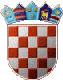 